[Tittel på oppgaven] 
[Undertittel] 
[Forfatter]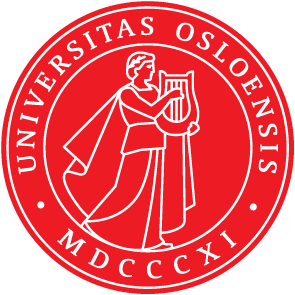 [Masteroppgave]  [Studieprogram][30/60 studiepoeng][Institutt][Fakultet]
UNIVERSITETET I OSLO 
[Måned/år][Tittelblad](samme tekst som på forsiden, men studenten står friere i utformingen)© ForfatterÅrTittelForfatterhttp://www.duo.uio.no/Trykk: Reprosentralen, Universitetet i OsloSammendragForordInnholdsfortegnelse1	[Overskrift]	1Litteraturliste	2Vedlegg	3No table of figures entries found.[Overskrift]Litteraturliste[Følg instruksene ditt fakultet/institutt har for skriving av litteraturlister]Vedlegg